Zapopan, Jalisco siendo las 09:22 horas del día 20 de septiembre de 2019, en las instalaciones de la sala de juntas de la Coordinación General de Administración e Innovación Gubernamental, ubicada en Unidad Administrativa Basílica, tercer piso, oficina 35, en esta ciudad; se celebra la Décima Tercera Sesión Ordinaria del Comité de Adquisiciones, del Municipio de Zapopan, Jalisco; convocada por el Lic. Edmundo Antonio Amutio Villa, representante del Presidente del Comité de Adquisiciones, con fundamento en lo dispuesto en el artículo 20, artículo 25 fracción II,  artículo 28 y artículo 29 del Reglamento de Compras, Enajenaciones y Contratación de Servicios del Municipio de Zapopan, Jalisco.Se da cuenta que mediante oficio número 0504/1.3/2019/3674 firmado por el Secretario del Ayuntamiento de Zapopan en el cual informa que en la sesión 13 Ordinaria de Septiembre del 2019, del Pleno del Ayuntamiento se tomó protesta de Ley correspondiente, al ciudadano Marco Antonio Cervera Delgadillo como Titular de la Contraloría Ciudadana desde ese día y hasta el 30 de septiembre de 2021. Por lo que se hace de su conocimiento de la integración a este Comité de Adquisiciones, del Mtro. Marco Antonio Cervera Delgadillo, como Contralor Ciudadano y como su suplente el Lic. Juan Carlos Razo Martínez.Punto número uno del orden del día, lista de asistencia. Se procede a nombrar lista de asistencia, de conformidad con el Artículo 20 Y 26 fracción III del Reglamento de Compras, Enajenaciones y Contratación de Servicios del Municipio de Zapopan, Jalisco;Estando presentes los integrantes con voz y voto:Representante del Presidente del Comité de Adquisiciones.Lic. Edmundo Antonio Amutio Villa.Suplente.Representante del Consejo de Cámaras Industriales del Estado de Jalisco.Ing. José Salcedo Núñez.Suplente. Representante del Centro Empresarial de Jalisco S.P.  Confederación Patronal de la República MexicanaLIC. Francisco Padilla Villarruel.Titular. Representante del Consejo Mexicano de Comercio Exterior.L.A.E. Álvaro Córdova González Gortazar.Suplente.Representante del Consejo Agropecuario de Jalisco.Lic. Leopoldo Leal León.Suplente.Estando presentes los vocales permanentes con voz:Contralor Ciudadano.Mtro. Marco Antonio Cervera Delgadillo. Titular.Tesorera MunicipalMtra. Adriana Romo López.Titular.Representante de la Fracción del Partido Acción Nacional.Ing. Jorge Urdapilleta Núñez.Suplente.Regidora Representante del Partido Movimiento de Regeneración NacionalLic. Wendy Sofía Ramírez Campos.Titular.Representante del Partido Independiente.Mtro. Abel Octavio Salgado Peña.Titular.Representante del Consejo Ciudadano de Control de Zapopan.Arq. Carlos Enrique Martínez Gutiérrez.Suplente.Secretario Técnico y Ejecutivo.Cristian Guillermo León VerduzcoTitular.Punto número dos del orden del día, declaración de quórum. Se declara que existe quórum legal requerido para sesionar válidamente a las 09:23 horas, de conformidad con el Artículo 30, del Reglamento de Compras, Enajenaciones y Contratación de Servicios del Municipio de Zapopan, Jalisco. Punto número tres del orden del día, declaración de quórum. Para desahogar esta Décima Tercera Sesión Ordinaria del Comité de Adquisiciones Municipales, se propone el siguiente Orden del Día, de conformidad con el Reglamento de Compras, Enajenaciones y Contratación de Servicios del Municipio de Zapopan, Jalisco, Artículo 25 fracción IV, el cual solicito al Secretario de cuenta del mismo, por lo que se procede a dar inicio a esta sesión bajo el siguiente orden del día: ORDEN DEL DIA:Registro de asistencia.Declaración de Quórum.Aprobación del orden del día.Lectura y aprobación del acta anterior.Agenda de Trabajo: Presentación y de cuadros comparativos de bienes o servicios y en su caso aprobación de los mismos.Presentación de bases para su aprobación.Adjudicaciones Directas de acuerdo a lo establecido en el Artículo 99, Fracción I  y III del reglamento en cita.Adjudicaciones Directas de acuerdo a lo establecido en el Artículo 99, Fracción IV  del reglamento en cita.Asuntos Varios.El Lic. Edmundo Antonio Amutio Villa, representante suplente del Presidente del Comité de Adquisiciones, comenta está a su consideración el orden del día, por lo que en votación económica les pregunto si se aprueba, siendo la votación de la siguiente manera:Aprobado por unanimidad de votos por parte de los integrantes del Comité presentes.Punto cuarto del orden del día, Lectura y aprobación del Acta Anterior.El Lic. Edmundo Antonio Amutio Villa, representante suplente del Presidente del Comité de Adquisiciones, menciona en ese sentido, adjunto a la convocatoria de esta sesión se les hizo llegar de manera electrónica el acta en su versión estenográfica correspondiente a la Sesión 3 Ordinaria del 2019.El Lic. Edmundo Antonio Amutio Villa, representante suplente del Presidente del Comité de Adquisiciones, comenta someto a su consideración el omitir LA LECTURA de dicha acta en virtud de haber sido enviada con antelación, por lo que en votación económica les pregunto si se aprueba; siendo la votación de la siguiente manera:Aprobado por unanimidad de votos por parte de los integrantes del Comité presentes.El Lic. Edmundo Antonio Amutio Villa, representante suplente del Presidente del Comité de Adquisiciones, menciona no habiendo recibido observaciones, se pone a su consideración la aprobación del CONTENIDO del acta en su versión estenográfica correspondiente a la Sesión 3 Ordinaria del 2019, por lo que en votación económica les pregunto si se aprueba el contenido del acta anterior, siendo la votación de la siguiente manera:Aprobado por unanimidad de votos por parte de los integrantes del Comité presentes.Quinto Punto del Orden del Día. Agenda de Trabajo.Inciso A)Presentación de cuadros de procesos de licitación de bienes o servicios y en su caso aprobación de los mismos, enviados previamente para su revisión y análisis de manera electrónica adjunto a la convocatoria.Número de Cuadro: 01.13.2019Licitación Pública Nacional con Participación del Comité: 201901793Área Requirente: Dirección de Innovación Gubernamental.Objeto de licitación: Equipo de Cómputo para atender las necesidades de las Coordinaciones Generales de Servicios Municipales y Gestión Integral de la Ciudad. Se pone a la vista el expediente de donde se desprende lo siguiente:Proveedores que cotizan:1. Tecnoprogramación Humana en Occidente, S.A. de C.V.2. Avances Técnicos en Informática, S.A. de C.V.3. Compucad, S.A. de C.V.4. Computer Land de Occidente, S.A. de C.V.5. Forticus TECH, S.A. de C.V.Los licitantes cuyas proposiciones fueron desechadas:Los licitantes cuyas proposiciones resultaron solventes son, los que se muestran en el siguiente cuadro: 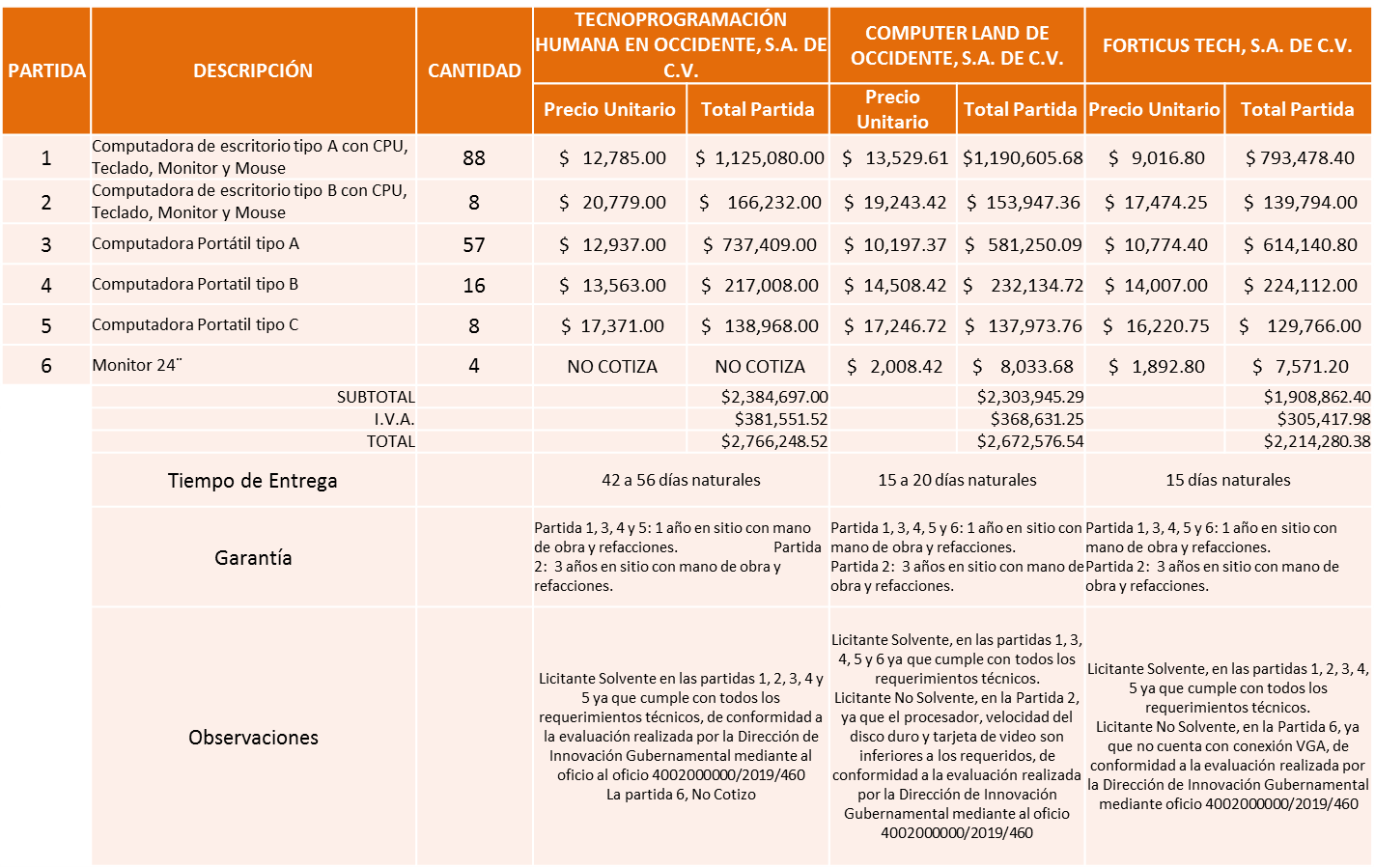 Responsable de la evaluación de las proposiciones:Mediante oficio de análisis técnico número 4002000000/2019/460.De conformidad con los criterios establecidos en bases, al ofertar en mejores condiciones se pone a consideración por parte del área requirente la adjudicación a favor de la empresa: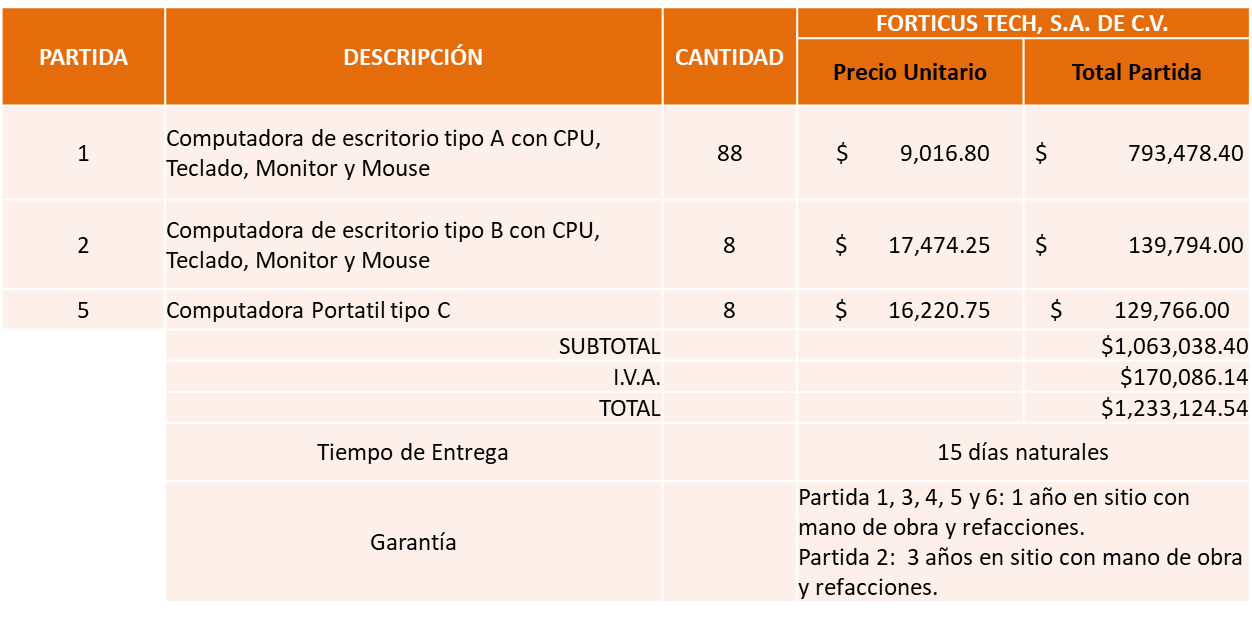 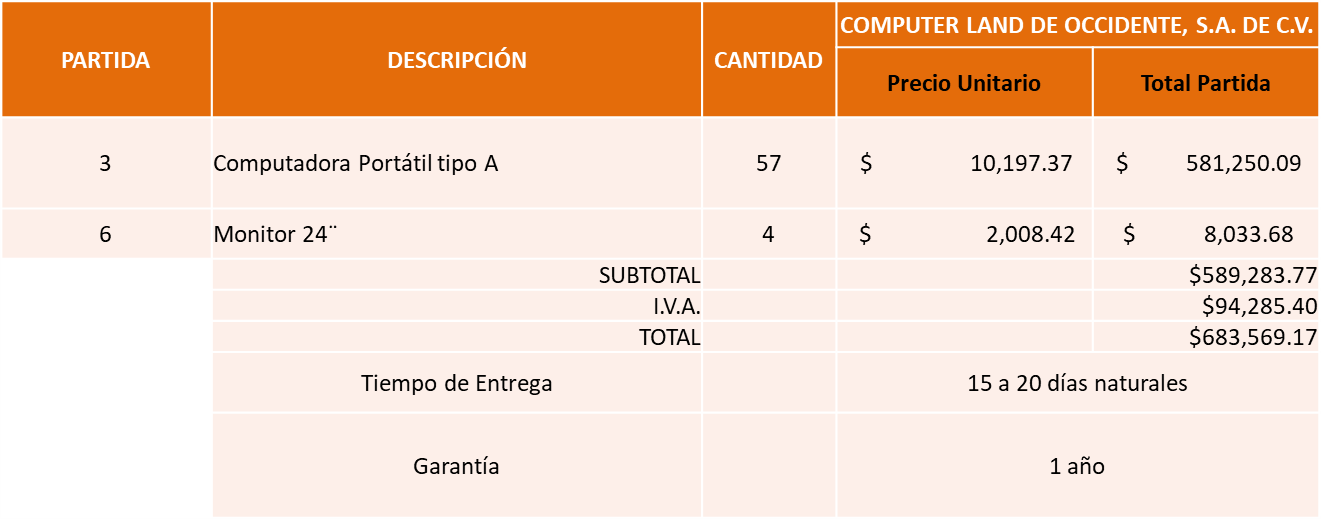 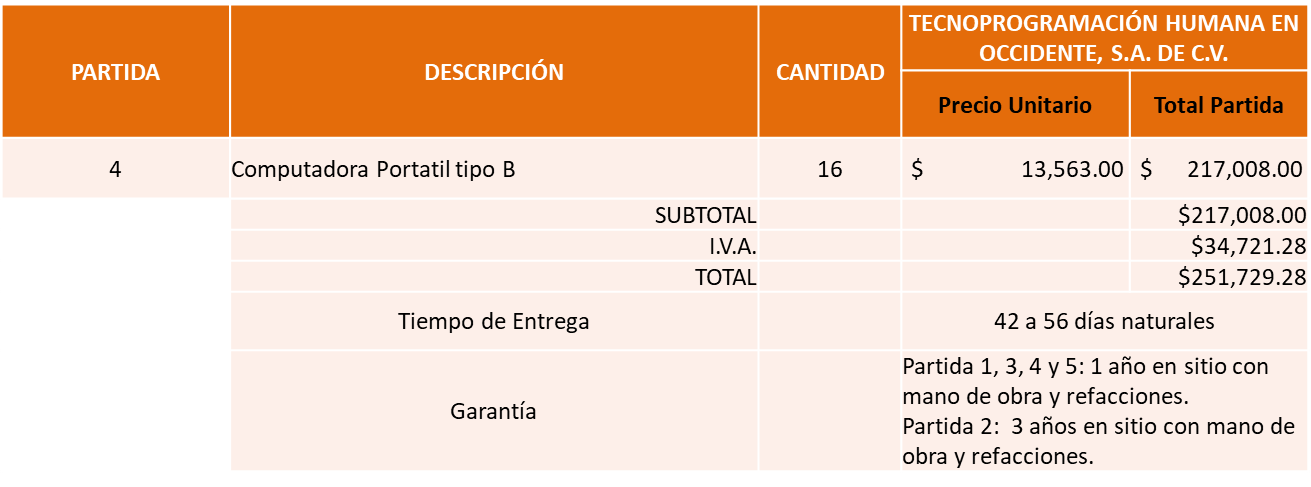 La convocante tendrá 10 días hábiles para emitir la orden de compra / pedido posterior a la emisión del fallo.El proveedor adjudicado tendrá 5 días hábiles después de la notificación vía correo electrónico por parte de la convocante (por el personal autorizado para este fin) para la recepción firma y entrega de la orden de compra/pedido, previa entrega de garantía correspondiente.Si el interesado no firma el contrato por causas imputables al mismo, la convocante podrá sin necesidad de un nuevo procedimiento, adjudicar el contrato al licitante que haya obtenido el segundo lugar, siempre que la diferencia en precio con respecto a la proposición inicialmente adjudicada no sea superior a un margen del diez por ciento.El contrato deberá ser firmado por el representante legal que figure en el acta constitutiva de la empresa o en su defecto cualquier persona que cuente con poder notarial correspondiente.El área requirente será la responsable de elaborar los trámites administrativos correspondientes para solicitar la elaboración del contrato así como el seguimiento del trámite de pago correspondiente.Todo esto con fundamento en lo dispuesto por los artículos 107, 108, 113, 119 y demás relativos  del Reglamento de Compras, Enajenaciones y Contratación de Servicios del Municipio de Zapopan, Jalisco.El Lic. Edmundo Antonio Amutio Villa, representante suplente del Presidente del Comité de Adquisiciones, comenta de conformidad con el artículo 24, fracción VII del Reglamento de Compras, Enajenaciones y Contratación de Servicios del Municipio de Zapopan, Jalisco, se somete a su resolución para su aprobación de fallo a favor de los proveedores Forticus Tech, S.A. de C.V., Computer LAND de Occidente, S.A. de C.V., Tecnoprogramación Humana en Occidente, S.A. de C.V., los que estén por la afirmativa, sírvanse manifestarlo levantando su mano.Aprobado por Unanimidad de votos de los presentesNúmero de Cuadro: 02.13.2019Licitación Pública Nacional con Participación del Comité: 201901842Área Requirente: Coordinación General de Servicios Municipales.Objeto de licitación: Servicio de arrendamiento puro de vehículos utilitarios, maquinaria pesada y transporte especializado para el Municipio de Zapopan. Se pone a la vista el expediente de donde se desprende lo siguiente:Proveedores que cotizan:Arrendadora Única, S.A. de C.V.Microcrédito para la Emprendedora Rural S.A.P.I. de C.V., SOFOM, ENR.Profinomex S.A.P.I. de C.V. SOFOM ENRFintegra Financiamiento S.A. de C.V. SOFOM ENRLos licitantes cuyas proposiciones fueron desechadas:Los licitantes cuyas proposiciones resultaron solventes son, los que se muestran en el siguiente cuadro: Se anexa tabla de Excel a la presente acta.Responsable de la evaluación de las proposiciones:Mediante oficio de análisis técnico número 1600/2019/1660.De conformidad con los criterios establecidos en bases, al ofertar en mejores condiciones se pone a consideración por parte del área requirente la adjudicación a favor de la empresa:Fintegra Financiamiento S.A. de C.V. SOFOM ENR., la partida 1, por un monto total de                                           $ 195´897,183.59 pesos.Arrendadora Única S.A. de C.V., la partida 2, por un monto total de $ 217´158,888.72 pesos.La convocante tendrá 10 días hábiles para emitir la orden de compra / pedido posterior a la emisión del fallo.El proveedor adjudicado tendrá 5 días hábiles después de la notificación vía correo electrónico por parte de la convocante (por el personal autorizado para este fin) para la recepción firma y entrega de la orden de compra/pedido, previa entrega de garantía correspondiente.Si el interesado no firma el contrato por causas imputables al mismo, la convocante podrá sin necesidad de un nuevo procedimiento, adjudicar el contrato al licitante que haya obtenido el segundo lugar, siempre que la diferencia en precio con respecto a la proposición inicialmente adjudicada no sea superior a un margen del diez por ciento.El contrato deberá ser firmado por el representante legal que figure en el acta constitutiva de la empresa o en su defecto cualquier persona que cuente con poder notarial correspondiente.El área requirente será la responsable de elaborar los trámites administrativos correspondientes para solicitar la elaboración del contrato así como el seguimiento del trámite de pago correspondiente.Todo esto con fundamento en lo dispuesto por los artículos 107, 108, 113, 119 y demás relativos  del Reglamento de Compras, Enajenaciones y Contratación de Servicios del Municipio de Zapopan, Jalisco.El Lic. Edmundo Antonio Amutio Villa, representante suplente del Presidente del Comité de Adquisiciones, solicita a los Integrantes del Comité de Adquisiciones el uso de la voz, al Lic. Ricardo Manuel Potenciano García, adscrito a la Coordinación General de Servicios Municipales.Aprobado por unanimidad de votos por parte de los integrantes del Comité presentes.Lic. Ricardo Manuel Potenciano García, adscrito a la Coordinación General de Servicios Municipales, dio contestación a las observaciones realizadas por los Integrantes del Comité de Adquisiciones.El Lic. Edmundo Antonio Amutio Villa, representante suplente del Presidente del Comité de Adquisiciones, comenta de conformidad con el artículo 24, fracción VII del Reglamento de Compras, Enajenaciones y Contratación de Servicios del Municipio de Zapopan, Jalisco, se somete a su resolución para su aprobación de fallo a favor de los proveedores Fintegra Financiamiento S.A. de C.V. SOFOM ENR y Arrendadora Única S.A. de C.V., los que estén por la afirmativa, sírvanse manifestarlo levantando su mano.Aprobado por Unanimidad de votos de los presentes.Presentación de bases para su revisión y aprobación.Bases de la requisición 201901812 de la Dirección de Mejoramiento Urbano adscrita a la Coordinación General de Servicios Municipales, donde solicitan la compra de refacciones para dar mantenimiento a las barredoras elgin modelos: F-2794D, F-2795D y F-2798D, así como una maquina pulverizadora de pintura G-MAX 7900, una desbrozadora STIHL F-450, una traza líneas sin aire linelazer TM IV 3900, R300, 5900 y FIELDLAZER R300, de esta Dirección de Mejoramiento Urbano.El Lic. Edmundo Antonio Amutio Villa, representante suplente del Presidente del Comité de Adquisiciones, comenta de conformidad con el artículo 24, fracción XII del Reglamento de Compras, Enajenaciones y Contratación de Servicios del Municipio de Zapopan Jalisco, se somete a su  consideración para proponer  y aprobar las bases de la requisición 201901812, con las cuales habrá de convocarse a licitación pública, los que estén por la afirmativa, sírvanse manifestarlo levantando su mano.Aprobado por unanimidad de votos por parte de los integrantes del Comité presentes.Bases de la requisición 201901755 de la Dirección de Parques y Jardines adscrita a la Coordinación General de Servicios Municipales, donde solicitan refacciones necesarias para las desbrozadoras, motosierras y más.El Lic. Edmundo Antonio Amutio Villa, representante suplente del Presidente del Comité de Adquisiciones, solicita a los Integrantes del Comité de Adquisiciones el uso de la voz, a la C. Mónica Muñoz Guzmán adscrita a Dirección de Parques y Jardines. Aprobado por unanimidad de votos por parte de los integrantes del Comité presentes.La C. Mónica Muñoz Guzmán adscrita a Dirección de Parques y Jardines, dio contestación a las observaciones realizadas por los Integrantes del Comité de Adquisiciones.El Lic. Edmundo Antonio Amutio Villa, representante suplente del Presidente del Comité de Adquisiciones, comenta de conformidad con el artículo 24, fracción XII del Reglamento de Compras, Enajenaciones y Contratación de Servicios del Municipio de Zapopan Jalisco, se somete a su  consideración para proponer  y aprobar las bases de la requisición 201901755, con las cuales habrá de convocarse a licitación pública, los que estén por la afirmativa, sírvanse manifestarlo levantando su mano.Aprobado por unanimidad de votos por parte de los integrantes del Comité presentes.Bases de la requisición 201901985, de la Dirección de Administración adscrita a la Coordinación General de Administración e Innovación Gubernamental, donde solicitan suministro de llantas para el parque vehicular propiedad municipal.El Lic. Edmundo Antonio Amutio Villa, representante suplente del Presidente del Comité de Adquisiciones, solicita a los Integrantes del Comité de Adquisiciones el uso de la voz, al Lic. Francisco Javier Chávez Ramos, Director de Administración. Aprobado por unanimidad de votos por parte de los integrantes del Comité presentes.El Lic. Francisco Javier Chávez Ramos, Director de Administración, dio contestación a las observaciones realizadas por los Integrantes del Comité de Adquisiciones.El Lic. Edmundo Antonio Amutio Villa, representante suplente del Presidente del Comité de Adquisiciones, comenta de conformidad con el artículo 24, fracción XII del Reglamento de Compras, Enajenaciones y Contratación de Servicios del Municipio de Zapopan Jalisco, se somete a su  consideración para proponer  y aprobar las bases de la requisición 201901985, con las cuales habrá de convocarse a licitación pública, los que estén por la afirmativa, sírvanse manifestarlo levantando su mano.Aprobado por unanimidad de votos por parte de los integrantes del Comité presentes.C. De acuerdo a lo establecido en el Reglamento de Compras, Enajenaciones y Contratación de Servicios del Municipio de Zapopan Jalisco, Artículo 99, Fracción I, se solicita la dictaminación y autorización de las adjudicaciones directas.Inciso C de la Agenda de Trabajo.El Lic. Edmundo Antonio Amutio Villa, representante suplente del Presidente del Comité de Adquisiciones, solicita a los Integrantes del Comité de Adquisiciones el uso de la voz, al Lic. Fernando Sánchez Aguirre, adscrito a la Dirección Jurídico Laboral.Aprobado por unanimidad de votos por parte de los integrantes del Comité presentes.El Fernando Sánchez Aguirre, adscrito a la Dirección Jurídico Laboral, dio contestación a las observaciones realizadas por los Integrantes del Comité de Adquisiciones, relativas a los asuntos varios C9 y C10.Los asuntos varios del cuadro, pertenecen al inciso C, de los asuntos varios y fueron aprobados de conformidad con el artículo 100 fracción I, del Reglamento de Compras, Enajenaciones y Contratación de Servicios del Municipio de Zapopan, Jalisco, por Unanimidad de votos por parte de los integrantes del Comité de AdquisicionesD. De acuerdo a lo establecido en el Reglamento de Compras, Enajenaciones y Contratación de Servicios del Municipio de Zapopan Jalisco, Artículo 99, Fracción IV y el Artículo 100, fracción I, se rinde informe.Inciso D de la Agenda de Trabajo.Los asuntos varios de este cuadro pertenecen al inciso D, y fueron informados a los integrantes del Comité de Adquisiciones presentes, de conformidad con el artículo 100 fracción I, del Reglamento de Compras, Enajenaciones y Contratación de Servicios del Municipio de Zapopan, Jalisco. Punto Sexto del Orden del Día, Asuntos Varios.El Lic. Edmundo Antonio Amutio Villa, representante suplente del Presidente del Comité de Adquisiciones, comenta  en este mismo punto del orden del día, los consulto si en ASUNTOS VARIOS tienen algún tema adicional por tratar.El Secretario Técnico, Christian Guillermo León Verduzco, en uso de la voz comenta inciso: E. Se da cuenta del oficio AOV/0600/2031/2019, firmado por el Lic. Edmundo Antonio Amutio Villa, Coordinador General de Administración e Innovación Gubernamental, mediante el cual informa de conformidad al acuerdo en la sesión 5 Ordinaria del 2019, celebrada el día 11 de abril del 2019, en el cual se aprobó el procedimiento para Fondo Revolvente no aprobado por Tesorería, se informa de los servicios del proveedor Llantas y Servicios Sánchez Barba S.A. de C.V., correspondiente  a la requisición 201901522, de la unidad número económico 2844, de la Dirección de Mantenimiento Vehicular, por un monto total de $ 12,500.00 pesos. Lo anterior a solicitud de la Dirección de Jurídico Consultivo para proceder a la elaboración del contrato. Los integrantes del Comité presentes se dan por enterados.F. Se da cuenta del oficio AOV/0600/2015/2019, firmado por el Lic. Edmundo Antonio Amutio Villa, Coordinador General de Administración e Innovación Gubernamental, mediante el cual informa de conformidad al acuerdo en la sesión 5 Ordinaria del 2019, celebrada el día 11 de abril del 2019, en el cual se aprobó el procedimiento para Fondo Revolvente no aprobado por Tesorería, se informa de los servicios del proveedor Llantas y Servicios Sánchez Barba S.A. de C.V., correspondiente a la requisición 201901790, de la unidad número económico 2420, de la Dirección de Mejoramiento Urbano, por un monto total de $ 12,490.00 pesos. Lo anterior a solicitud de la Dirección de Jurídico Consultivo para proceder a la elaboración del contrato. Los integrantes del Comité presentes se dan por enterados.G. Se da cuenta del oficio AOV/0600/2021/2019, firmado por el Lic. Edmundo Antonio Amutio Villa, Coordinador General de Administración e Innovación Gubernamental, mediante el cual informa de conformidad al acuerdo en la sesión 5 Ordinaria del 2019, celebrada el día 11 de abril del 2019, en el cual se aprobó el procedimiento para Fondo Revolvente no aprobado por Tesorería, se informa de los servicios del proveedor Grupo Motormexa Guadalajara S.A. de C.V., correspondiente a la requisición 201901660, de la unidad número económico 2956, de la Dirección de Programas Estratégicos, por un monto total de $ 12,499.99 pesos. Lo anterior a solicitud de la Dirección de Jurídico Consultivo para proceder a la elaboración del contrato. Los integrantes del Comité presentes se dan por enterados.H. Se da cuenta del oficio AOV/0600/2034/2019, firmado por el Lic. Edmundo Antonio Amutio Villa, Coordinador General de Administración e Innovación Gubernamental, mediante el cual informa de conformidad al acuerdo en la sesión 5 Ordinaria del 2019, celebrada el día 11 de abril del 2019, en el cual se aprobó el procedimiento para Fondo Revolvente no aprobado por Tesorería, se informa de los servicios del proveedor Cristina Jaime Zúñiga, correspondiente a la requisición 201901096,  de la unidad número económico 2709, de la Dirección de Aseo Público, por un monto total de $ 12,446.80 pesos. Lo anterior a solicitud de la Dirección de Jurídico Consultivo para proceder a la elaboración del contrato.Los integrantes del Comité presentes se dan por enterados.I. Se da cuenta del oficio AOV/0600/2028/2019, firmado por el Lic. Edmundo Antonio Amutio Villa, Coordinador General de Administración e Innovación Gubernamental, mediante el cual informa de conformidad al acuerdo en la sesión 5 Ordinaria del 2019, celebrada el día 11 de abril del 2019, en el cual se aprobó el procedimiento para Fondo Revolvente no aprobado por Tesorería, se informa de los servicios del proveedor Miguel Oscar Gutierrez Gutierrez, correspondiente a la requisición 201901487, de la unidad número económico 2063, de la Dirección de Obras Públicas e Infraestructura, por un monto total de $ 12,296.00 pesos. Lo anterior a solicitud de la Dirección de Jurídico Consultivo para proceder a la elaboración del contrato. Los integrantes del Comité presentes se dan por enterados.J. Se da cuenta del oficio AOV/0600/2032/2019, firmado por el Lic. Edmundo Antonio Amutio Villa, Coordinador General de Administración e Innovación Gubernamental, mediante el cual informa de conformidad al acuerdo en la sesión 5 Ordinaria del 2019, celebrada el día 11 de abril del 2019, en el cual se aprobó el procedimiento para Fondo Revolvente no aprobado por Tesorería, se informa de los servicios del proveedor Llantas y Servicios Sánchez Barba S.A. de C.V., correspondiente a la requisición 201901108, de la unidad número económico R0120, de la Dirección de Movilidad y Transporte, por un monto total de $6,476.28 pesos. Lo anterior a solicitud de la Dirección de Jurídico Consultivo para proceder a la elaboración del contrato. Los integrantes del Comité presentes se dan por enterados.K. Se da cuenta del oficio AOV/0600/2029/2019, firmado por el Lic. Edmundo Antonio Amutio Villa, Coordinador General de Administración e Innovación Gubernamental, mediante el cual informa de conformidad al acuerdo en la sesión 5 Ordinaria del 2019, celebrada el día 11 de abril del 2019, en el cual se aprobó el procedimiento para Fondo Revolvente no aprobado por Tesorería, se informa de los servicios del proveedor Miguel Oscar Gutierrez Gutierrez, correspondiente a la requisición 201901490,  de la unidad número económico 2175, de la Dirección de Obras Públicas e Infraestructura, por un monto total de $ 12,493.20 pesos. Lo anterior a solicitud de la Dirección de Jurídico Consultivo para proceder a la elaboración del contrato. Los integrantes del Comité presentes se dan por enterados.L. Se da cuenta del oficio AOV/0600/2033/2019, firmado por el Lic. Edmundo Antonio Amutio Villa, Coordinador General de Administración e Innovación Gubernamental, mediante el cual informa de conformidad al acuerdo en la sesión 5 Ordinaria del 2019, celebrada el día 11 de abril del 2019, en el cual se aprobó el procedimiento para Fondo Revolvente no aprobado por Tesorería, se informa de los servicios del proveedor Cristina Jaime Zúñiga, correspondiente a la requisición 201901097, de la unidad número económico 2221 de la Dirección de Aseo Público, por un monto total de $ 12,412.00 pesos. Lo anterior a solicitud de la Dirección de Jurídico Consultivo para proceder a la elaboración del contrato. Los integrantes del Comité presentes se dan por enterados.LL. Se da cuenta del oficio AOV/0600/2035/2019, firmado por el Lic. Edmundo Antonio Amutio Villa, Coordinador General de Administración e Innovación Gubernamental, mediante el cual informa de conformidad al acuerdo en la sesión 5 Ordinaria del 2019, celebrada el día 11 de abril del 2019, en el cual se aprobó el procedimiento para Fondo Revolvente no aprobado por Tesorería, se informa de los servicios del proveedor Cristina Jaime Zúñiga, correspondiente a la requisición 201901094,  de la unidad número económico 2417 de la Dirección de Gestión Integral del Agua y Drenaje, por un monto total de $ 12,412.00 pesos. Lo anterior a solicitud de la Dirección de Jurídico Consultivo para proceder a la elaboración del contrato. Los integrantes del Comité presentes se dan por enterados.M. Se da cuenta del oficio AOV/0600/2025/2019, firmado por el Lic. Edmundo Antonio Amutio Villa, Coordinador General de Administración e Innovación Gubernamental, mediante el cual informa de conformidad al acuerdo en la sesión 5 Ordinaria del 2019, celebrada el día 11 de abril del 2019, en el cual se aprobó el procedimiento para Fondo Revolvente no aprobado por Tesorería, se informa de los servicios del proveedor José Antonio Jaramillo Farías, correspondiente a la requisición 201901484,  de la unidad número económico 2263 de Relaciones Publicas, Protocolo y Eventos por un monto total de $ 11,600.00 pesos. Lo anterior a solicitud de la Dirección de Jurídico Consultivo para proceder a la elaboración del contrato. Los integrantes del Comité presentes se dan por enterados.N. Se da cuenta del oficio AOV/0600/2023/2019, firmado por el Lic. Edmundo Antonio Amutio Villa, Coordinador General de Administración e Innovación Gubernamental, mediante el cual informa de conformidad al acuerdo en la sesión 5 Ordinaria del 2019, celebrada el día 11 de abril del 2019, en el cual se aprobó el procedimiento para Fondo Revolvente no aprobado por Tesorería, se informa de los servicios del proveedor Miguel Oscar Gutierrez Gutierrez, correspondiente a la requisición 201901489,  de la unidad número económico 2874 de la Dirección de Obras Públicas e Infraestructura, por un monto total de $ 11,136.00 pesos. Lo anterior a solicitud de la Dirección de Jurídico Consultivo para proceder a la elaboración del contrato. Los integrantes del Comité presentes se dan por enterados.Ñ. Se da cuenta del oficio AOV/0600/2024/2019, firmado por el Lic. Edmundo Antonio Amutio Villa, Coordinador General de Administración e Innovación Gubernamental, mediante el cual informa de conformidad al acuerdo en la sesión 5 Ordinaria del 2019, celebrada el día 11 de abril del 2019, en el cual se aprobó el procedimiento para Fondo Revolvente no aprobado por Tesorería, se informa de los servicios del proveedor Miguel Oscar Gutierrez Gutierrez, correspondiente a la requisición 201901488,  de la unidad número económico 2538 de la Dirección de Obras Públicas e Infraestructura, por un monto total de $ 10,057.20 pesos. Lo anterior a solicitud de la Dirección de Jurídico Consultivo para proceder a la elaboración del contrato. Los integrantes del Comité presentes se dan por enterados.O. Se da cuenta del oficio AOV/0600/2022/2019, firmado por el Lic. Edmundo Antonio Amutio Villa, Coordinador General de Administración e Innovación Gubernamental, mediante el cual informa de conformidad al acuerdo en la sesión 5 Ordinaria del 2019, celebrada el día 11 de abril del 2019, en el cual se aprobó el procedimiento para Fondo Revolvente no aprobado por Tesorería, se informa de los servicios del proveedor José Antonio Jaramillo Farías, correspondiente a la requisición 201901483,  de la unidad número económico 2263 de Relaciones Publicas, Protocolo y Eventos por un monto total de $ 12,435.20 pesos. Lo anterior a solicitud de la Dirección de Jurídico Consultivo para proceder a la elaboración del contrato. Los integrantes del Comité presentes se dan por enterados.P. Se da cuenta del oficio AOV/0600/2026/2019, firmado por el Lic. Edmundo Antonio Amutio Villa, Coordinador General de Administración e Innovación Gubernamental, mediante el cual informa de conformidad al acuerdo en la sesión 5 Ordinaria del 2019, celebrada el día 11 de abril del 2019, en el cual se aprobó el procedimiento para Fondo Revolvente no aprobado por Tesorería, se informa de los servicios del proveedor José Antonio Jaramillo Farías, correspondiente a la requisición 201901486,  de la unidad número económico 2842 de la Unidad de Mantenimiento Vehicular, por un monto total de $ 6,960.00 pesos. Lo anterior a solicitud de la Dirección de Jurídico Consultivo para proceder a la elaboración del contrato. Los integrantes del Comité presentes se dan por enterados.Q. Se da cuenta del oficio AOV/0600/2027/2019, firmado por el Lic. Edmundo Antonio Amutio Villa, Coordinador General de Administración e Innovación Gubernamental, mediante el cual informa de conformidad al acuerdo en la sesión 5 Ordinaria del 2019, celebrada el día 11 de abril del 2019, en el cual se aprobó el procedimiento para Fondo Revolvente no aprobado por Tesorería, se informa de los servicios del proveedor José Antonio Jaramillo Farías, correspondiente a la requisición 201901485,  de la unidad número económico 2844, de la Unidad de Mantenimiento Vehicular, por un monto total de $ 6,728.00 pesos. Lo anterior a solicitud de la Dirección de Jurídico Consultivo para proceder a la elaboración del contrato. Los integrantes del Comité presentes se dan por enterados.R. Se da cuenta del oficio AOV/0600/2030/2019, firmado por el Lic. Edmundo Antonio Amutio Villa, Coordinador General de Administración e Innovación Gubernamental, mediante el cual informa de conformidad al acuerdo en la sesión 5 Ordinaria del 2019, celebrada el día 11 de abril del 2019, en el cual se aprobó el procedimiento para Fondo Revolvente no aprobado por Tesorería, se informa de los servicios del proveedor Llantas y Servicios Sánchez Barba S.A. de C.V., correspondiente a la requisición 201901491,  de la unidad número económico 2924 de la Dirección de Protección Animal, por un monto total de $ 12,481.60 pesos. Lo anterior a solicitud de la Dirección de Jurídico Consultivo para proceder a la elaboración del contrato. Los integrantes del Comité presentes se dan por enterados.S. Se da cuenta del oficio AOV/0600/2036/2019, firmado por el Lic. Edmundo Antonio Amutio Villa, Coordinador General de Administración e Innovación Gubernamental, mediante el cual informa de conformidad al acuerdo en la sesión 5 Ordinaria del 2019, celebrada el día 11 de abril del 2019, en el cual se aprobó el procedimiento para Fondo Revolvente no aprobado por Tesorería, se informa de los servicios del proveedor Cristina Jaime Zúñiga,  correspondiente a la requisición 201901093, de la unidad número económico 2849 de la Dirección de Aseo Público, por un monto total de $ 12,470.00 pesos. Lo anterior a solicitud de la Dirección de Jurídico Consultivo para proceder a la elaboración del contrato.Los integrantes del Comité presentes se dan por enterados.T. Se da cuenta de los escritos del proveedor Daniel Minjares Lozano, adjudicado en la licitación de la enajenación de los 328 vehículos del Municipio de Zapopan, mediante los cuales manifiesta lo siguiente:Escrito de fecha 17 de septiembre de 2019, mediante el cual  solicita prorroga por 15 días naturales, posteriores al día 23 de septiembre de 2019, fecha en la que concluye el periodo normal del retiro contemplado en las bases, el motivo de la prorroga es porque tienen 5 camiones que están cargados de basura, una góndola está cargada de troncos, debido al temporal de lluvias las grúas se atascan y se tiene que hacer maniobras para destrabarlas, tienen 5 camiones que no cuentan con ejes, ni diferenciales para su traslado y 4 más que no cuentan con llantas. Aun con estos inconvenientes ya han retirado alrededor de 280 vehículos.Escrito de fecha 18 de septiembre de 2019, mediante el cual  solicita la entrega de la facturación de los vehículos ya que según información, ya se encuentran facturados una parte de los vehículos del lote, en el caso de las facturas, ya que son archivos CFDI y XML, estos deben ser enviados vía correo electrónico al comprador, por lo que solicita que conforme avance la elaboración de las facturas se le pudieran envía a su correo electrónico tal como todos los organismos gubernamentales de los estados y municipios así como las empresas particulares y personas físicas lo realizan, en lugar de esperar a que se elaboren en la totalidad de las 328 facturas.Previo a la enajenación se les informo que los expedientes que contienen los documentos de los 328 vehículos, como son la factura de origen, la baja de las placas y los últimos 5 pagos de refrendos ya se tenían localizados y disponibles por lo que solicita le sean entregados, para iniciar con la logística de venta.El Lic. Edmundo Antonio Amutio Villa, representante suplente del Presidente del Comité de Adquisiciones, comenta de conformidad con el artículo 24, fracción XXII del Reglamento de Compras, Enajenaciones y Contratación de Servicios del Municipio de Zapopan Jalisco, se somete a su consideración para su aprobación la prorroga y la entrega de las facturas de los archivos CFDI y XML,  del asunto vario inciso T, los que estén por la afirmativa, sírvanse manifestarlo levantando su mano.Aprobado por unanimidad de votos por parte de los integrantes del Comité presentes.El Lic. Edmundo Antonio Amutio Villa, representante del Presidente del Comité de Adquisiciones Municipales, comenta no habiendo más asuntos que tratar y visto lo anterior, se da por concluida la Décima Tercera Sesión Ordinaria siendo las 11:31 horas del día 20 de septiembre de 2019, levantándose la presente acta para constancia y validez de los acuerdos que en ella se tomaron, la cual suscriben los que en ella intervinieron y los que así quisieron hacerlo de conformidad al artículo 26 fracción VII del Reglamento de Compras, Enajenaciones y Contratación de Servicios del Municipio de Zapopan, Jalisco y de conformidad con los artículos 23, 24 y 31 de la Ley de Compras Gubernamentales, Enajenaciones y Contratación de Servicios del Estado de Jalisco y sus Municipios, las consultas, asesorías, análisis, opinión, orientación y resoluciones, que sean emitidas por este Comité, son tomadas exclusivamente con la información, documentación y el dictamen técnico y administrativo que lo sustenten o fundamenten y que son presentados por los servidores públicos a quienes corresponda, por el área requirente y el área convocante, siendo estos los responsables de la revisión, acciones, faltas u omisiones en la información que sea puesta a consideración de este Comité. Integrantes Vocales con voz y votoLic. Edmundo Antonio Amutio Villa.Presidente del Comité de Adquisiciones MunicipalesRepresentante SuplenteLic. Francisco Padilla VillarruelRepresentante del Centro Empresarial de Jalisco S.P.Confederación Patronal de la República Mexicana.TitularIng. José Salcedo NúñezConsejo de Cámaras Industriales de JaliscoTitularL.A.E. Álvaro Córdova González GortazarRepresentante del Consejo Mexicano de Comercio Exterior.SuplenteLic. Leopoldo Leal LeónRepresentante del Consejo Agropecuario de JaliscoSuplente.Integrantes Vocales Permanentes con vozMtro. Marco Antonio Cervera DelgadilloContralor CiudadanoTitularMtra. Adriana Romo LópezTesorera MunicipalTitularIng. Jorge Urdapilleta NúñezRepresentante de la Fracción del Partido Acción NacionalSuplenteMtro. Abel Octavio Salgado Peña.Regidor Representante del Partido Independiente.TitularLic. Wendy Sofia Ramírez CamposRegidora Representante del Partido Movimiento de Regeneración NacionalTitular.Arq. Carlos Enrique Martínez GutiérrezConsejo Ciudadano de Control de Zapopan.Suplente Cristian Guillermo León VerduzcoSecretario Técnico y Ejecutivo del Comité de Adquisiciones.TitularLa presente hoja de firmas forma parte del acta de la Décima Tercera Sesión ordinaria del 20 de Septiembre de 2019. Sin que la falta de firma de alguno de los Integrantes del Comité reste validez al acto y/o a la misma.Licitante Motivo Avances Técnicos en Informática, S.A. de C.V. Licitante NO solvente, no presenta las constancias de cumplimientos técnicos anexo 8, anexo 9, anexo 10, anexo 11, anexo 12, anexo 13, debidamente respondidos, de conformidad a lo establecido en las bases. Compucad, S.A. de C.V. Licitante NO solvente, no presento las constancias de cumplimientos técnicos anexo 8, anexo 9, anexo 10, anexo 11, anexo 12, anexo 13, debidamente respondidos, de conformidad a lo establecido en las bases.Computer Land de Occidente, S.A. de C.V.Licitante NO solvente, en la partida 2 ya que el procesador, velocidad del disco duro y tarjeta de video son inferiores a los requeridos de conformidad a la evaluación realizada por la Dirección de Innovación Gubernamental mediante el oficio 4002000000/2019/460.Forticus TECH, S.A. de C.V.Licitante NO solvente en la partida 6 ya que no cuenta con conexión VGA, de conformidad a la evaluación realizada por la Dirección de Innovación Gubernamental mediante oficio 4002000000/2019/460.NombreCargoMtra. Mónica Elizabeth Ledezma PadillaDirectora de Innovación Gubernamental.Licitante Motivo Fintegra Financiamiento S.A. de C.V., SOFOM ENRNo solvente en la partida 2 (Paquete 2) debido a que no manifestó en el anexo 1 y en el anexo 5 marca, ni modelo, en artículos del paquete de conformidad  al Oficio No. 1600/2019/1660 emitido por el área requirente. NombreCargoLic. Francis Bujaidar GhoraichyCoordinador General de Servicios Municipales. PARTIDADESCRIPCIÓNBIEN / SERVICIOFINTEGRA FINANCIAMIENTO S.A. de C.V. SOFOM ENRFINTEGRA FINANCIAMIENTO S.A. de C.V. SOFOM ENRPARTIDADESCRIPCIÓNBIEN / SERVICIOFINTEGRA FINANCIAMIENTO S.A. de C.V. SOFOM ENRFINTEGRA FINANCIAMIENTO S.A. de C.V. SOFOM ENRPARTIDADESCRIPCIÓNBIEN / SERVICIOMARCASUBMARCAMODELOCANTIDADPrecio MensualTotal Contrato                                                (24 meses) 1Arrendamiento de Vehículos UtilitariosCamioneta pick up cabina regular NissanNP300202060 $ 1,269,819.80  $              30,475,675.00 1Arrendamiento de Vehículos UtilitariosCamioneta pick up doble cabina NissanNP300202040 $      896,316.50  $             21,511,596.00 1Arrendamiento de Vehículos UtilitariosCamioneta chasis cabina NissanNP300202040 $      876,137.75  $             21,027,306.00 1Arrendamiento de Vehículos UtilitariosCamioneta chasis cabina  3.5 toneladasDodgeRAM 40002019/202010 $      383,417.54  $               9,202,021.00 1Arrendamiento de Vehículos UtilitariosCamioneta para 18 pasajeros diéselFordTransit 2019/20202 $         94,968.45  $               2,279,243.00 1Arrendamiento de Vehículos UtilitariosCamioneta para 15 pasajeros diésel FordTransit2019/20205 $       191,617.66  $               4,598,824.00 1Arrendamiento de Vehículos UtilitariosCamioneta chasis doble cabina 4X4  gasolinaDodgeCrew cab2019/20204 $       193,952.58  $               4,654,862.00 1Arrendamiento de Vehículos UtilitariosCamioneta 5 toneladas a diésel FordF-5502019/20201 $         57,309.41  $               1,375,426.00 1Arrendamiento de Vehículos UtilitariosCamioneta a gasolina 3.5 toneladasFordF-3502019/202029 $    1,238,618.25  $             29,726,838.00 1Arrendamiento de Vehículos UtilitariosVehículo sedan 4 cilindros centro de burreraChevroletAveo202060 $       828,214.58  $             19,877,150.00 1Arrendamiento de Vehículos UtilitariosVehículo sedan 3 cilindros centro de burreraMitsubishiMirage G42019/202070 $    1,006,164.16  $             24,147,940.00 SUBTOTAL $   7,036,536.68  $          168,876,881.00 I.V.A. $   1,125,845.87  $            27,020,300.96 TOTAL $   8,162,382.65  $          195,897,183.59 PARTIDADESCRIPCIÓNBIEN / SERVICIOARRENDADORA ÚNICA S.A. de C.V.ARRENDADORA ÚNICA S.A. de C.V.PARTIDADESCRIPCIÓNBIEN / SERVICIOARRENDADORA ÚNICA S.A. de C.V.ARRENDADORA ÚNICA S.A. de C.V.PARTIDADESCRIPCIÓNBIEN / SERVICIOMARCASUBMARCAMODELOCANTIDADPrecio MensualTotal Contrato                          (24 meses) 2Arrendamiento de Maquinaria y Transporte EspecializadoCamión recolector de basuraRepsa/ Freightliner Repsa/ Freightliner 2019/202031 $ 4,502,058.39  $108,049,401.42 2Arrendamiento de Maquinaria y Transporte EspecializadoCamión cisterna de 10,000 LTSRepsa/ InternationalRepsa/ International2019/20203 $ 298,376.19  $   7,161,028.48 2Arrendamiento de Maquinaria y Transporte EspecializadoCamión cisterna de 20,000 LTSRepsa/ Freightliner Repsa/ Freightliner 2019/20202 $  226,105.25  $   5,426,526.06 2Arrendamiento de Maquinaria y Transporte EspecializadoEquipo de elevación pelicano 13 MTSTehiba/ Dodge RAMTehiba/ Dodge RAM2019/20202 $  240,555.73  $   5,773,337.63 2Arrendamiento de Maquinaria y Transporte EspecializadoCamión de volteo 14M3Repsa/ Freightliner Repsa/ Freightliner 2019/20203 $ 336,379.88  $   8,073,117.09 2Arrendamiento de Maquinaria y Transporte EspecializadoCamión de volteo 7M3Repsa/ InternationalRepsa/ International2019/20203 $  282,505.13  $   6,780,123.24 2Arrendamiento de Maquinaria y Transporte EspecializadoMini compactadorWacker NeusonWacker Neuson2019/20202 $    65,017.66  $   1,560,423.80 2Arrendamiento de Maquinaria y Transporte EspecializadoMini cargador con accesorios de barredoraCaterpillarCaterpillar2019/20201 $  110,891.34  $   2,661,392.18 2Arrendamiento de Maquinaria y Transporte EspecializadoMini cargador frontalCaterpillarCaterpillar2019/20203 $ 233,853.94  $   5,612,494.50 2Arrendamiento de Maquinaria y Transporte EspecializadoGrua articulada 15.7 T/MHiabHiab2019/20201 $  169,375.76  $   4,065,018.12 2Arrendamiento de Maquinaria y Transporte EspecializadoGrua 7.3 T/NHiabHiab2019/20201 $ 134,728.91  $   3,233,493.83 2Arrendamiento de Maquinaria y Transporte EspecializadoRecolectores con caja de 32 M3Repsa/ InternationalRepsa/ International2019/20204 $  439,802.53  $ 10,555,260.69 2Arrendamiento de Maquinaria y Transporte EspecializadoDestoconadoraVermeerVermeer2019/20201 $    45,257.63  $   1,086,183.22 2Arrendamiento de Maquinaria y Transporte EspecializadoRemolque cama bajaThunderThunderNueva6 $   66,327.28  $   1,591,854.80 2Arrendamiento de Maquinaria y Transporte EspecializadoMini compactador de 10 yardasRepsa/ InternationalRepsa/ International2019/20201 $ 116,674.42  $   2,800,186.16 2Arrendamiento de Maquinaria y Transporte EspecializadoEquipo de balizamiento para montar camiónGracoGraco2019/20201 $   96,357.76  $   2,312,586.25 2Arrendamiento de Maquinaria y Transporte EspecializadoPetrolizadora 8,000 LTSSeaman Guison/InternationalSeaman Guison/International2019/20201 $ 168,532.69  $   4,044,784.50 2Arrendamiento de Maquinaria y Transporte EspecializadoCamión hook lift de capacidad de autocarga y descarga de contenedoresHiabHiab2019/20201 $   84,485.82  $   2,027,659.72 2Arrendamiento de Maquinaria y Transporte EspecializadoGóndola de 30M3 con descarga lateralRepsaRepsa2019/20201 $  109,076.84  $   2,617,844.10 2Arrendamiento de Maquinaria y Transporte EspecializadoCarrito para equipo linelazerGraco/EquipsaGraco/Equipsa2019/20201 $    14,855.93  $      356,542.27 2Arrendamiento de Maquinaria y Transporte EspecializadoRemolque livianos de ½ toneladasThunderThunderNueva2 $   51,483.55  $   1,235,605.23 2Arrendamiento de Maquinaria y Transporte EspecializadoCama baja para minicargador con jalón tipo donaThunderThunderNueva1 $     7,544.80  $      181,075.27 SUBTOTAL$7,800,247.44 $187,205,938.55 I.V.A.$1,248,039.59 $29,952,950.17 TOTAL$9,048,287.03 $217,158,888.72 NÚMEROREQUISICIÓNAREA REQUIRENTEMONTO TOTAL CON I.V.A. PROVEEDORMOTIVOVOTACIÓN PRESIDENTEC1 Fracción III201901772Dirección de Administración adscrita a la Coordinación General de Administración e Innovación Gubernamental$185,658.37Grupo Motormexa Guadalajara S.A. de C.V.Mantenimientos preventivos y correctivos, reparación de las unidades números económicos 2930, 3644, 3320, 3407, 3633, 3299, 3394 y 3388, de la Comisaría General de Seguridad Publica, las unidades realizan funciones de seguridad por lo que resulta necesario mantenerlas en óptimas condiciones para que no sea vulnerada la atención a la ciudadanía. Solicito su autorización del punto C1, los que estén por la afirmativa sírvanse manifestándolo levantando su mano.                 Aprobado por Unanimidad de votosC2 Fracción III201901774Dirección de Administración adscrita a la Coordinación General de Administración e Innovación Gubernamental$197,873.04Grupo Motormexa Guadalajara S.A. de C.V.Mantenimiento correctivo, reparación de las unidades número económico 3283, 3381, 3461, 3331, y 3671, de la Comisaría General de Seguridad Publica,  ya que realizan labores de seguridad y de no encontrarse en óptimas condiciones podría provocar la falta de atención a las necesidades de la ciudadanía.Solicito su autorización del punto C2, los que estén por la afirmativa sírvanse manifestándolo levantando su mano.                                Aprobado por Unanimidad de votosC3 Fracción III201901765Dirección de Administración adscrita a la Coordinación General de Administración e Innovación Gubernamental$195,921.78Grupo Motormexa Guadalajara S.A. de C.V.Mantenimiento correctivo, reparación de las unidades número económico 3447, 3325, 3134, 3380, 3633, 3394, 3313, 3303, 3657, 3297, 3607, 2861, de la Comisaría General de Seguridad Publica,  ya que realizan funciones de seguridad por lo que resulta necesario mantenerlas en óptimas condiciones para que no sea vulnerada la atención ciudadana.Solicito su autorización del punto C3, los que estén por la afirmativa sírvanse manifestándolo levantando su mano.                                Aprobado por Unanimidad de votosC4 Fracción III201901775Dirección de Administración adscrita a la Coordinación General de Administración e Innovación Gubernamental$149,920.81Grupo Mot ormexa Guadalajara S.A. de C.V.Mantenimiento correctivo, reparación de las unidades número económico 3703, 3656, 3285, 3612, 2861, 3307 de la Comisaría General de Seguridad Publica,  ya que realizan labores de seguridad y de no encontrarse en óptimas condiciones podría provocar la falta de atención a las necesidades de la ciudadanía.Solicito su autorización del punto C4, los que estén por la afirmativa sírvanse manifestándolo levantando su mano.                                Aprobado por Unanimidad de votosC5 Fracción III201901792Dirección de Administración adscrita a la Coordinación General de Administración e Innovación Gubernamental$80,179.49Jalisco Motors S.A.Mantenimiento correctivo, reparación de las unidades número económico 3369, 3417, 3271, 3165, 3174, 3347, R0295, 3261, de la Comisaría General de Seguridad Publica, ya que realizan labores operativas y de no encontrarse en óptimas condiciones podrían provocar la falta de atención a las emergencias de la ciudadanía.Solicito su autorización del punto C5, los que estén por la afirmativa sírvanse manifestándolo levantando su mano.                                Aprobado por Unanimidad de votosC6 Fracción I201901807Dirección de Innovación Gubernamental adscrita a la Coordinación General de Administración e Innovación Gubernamental$559,120.00Cablevisión Red S.A. de C.V.Telefonía y enlaces cargo correspondiente a renta de paquetes de servicio telefónico convencional por los meses de mayo a diciembre de 2019, este proveedor da servicios de telefonía tradicional a Presidencia Municipal, Unidad Administrativa Basílica, Unidad Administrativa Sur Las Águilas, Unidad Administrativa de Guadalupe y Periférico, Comisaria de Seguridad Publica, Coordinación General de Servicios Municipales, Catastro Bodega 6, Cementerio Altagracia, Centro Histórico y Turismo, Concentro, Dirección de Mercados, Diseño e Imagen, Educación Municipal, Gestión Integral de la Ciudad, ICOE Tabachines, Inspección y Reglamentos, Museo de Arte de Zapopan, Parques y Jardines, Participación Ciudadana, Patio 10, Taller, Rastro Municipal, Registro Civil Tesistan, Oficina Enlace de Relaciones Exteriores y El Vergel.Solicito su autorización del punto C6, los que estén por la afirmativa sírvanse manifestándolo levantando su mano.                                Aprobado por Unanimidad de votosC7 Fracción I201901808Dirección de Innovación Gubernamental adscrita a la Coordinación General de Administración e Innovación Gubernamental$3,952,648.96Cablevisión Red S.A. de C.V.Servicios de acceso internet de banda ancha asimétrico mediante cablemodem. Servicio de acceso a internet de líneas dedicadas L2L con fibra optima desde Unidad Basílica a varios sitios. Servicio de acceso a internet dedicado fibra optima varios sitios, todos los servicios de  mayo a diciembre de 2019, es el proveedor que da servicios a la Dirección de Innovación Gubernamental, Presidencia Municipal, Unidad Administrativa Basílica, Museo de Arte de Zapopan, Diseño e Imagen, Santa Ana Tepetitlan, Rastro Atemajac, Biblioteca Mabuse, Registro Batan, Registro Ciudad Granja, Registro Colli, Biblioteca Fovisste, Zoológico, Ventanilla Vigía, Delegación Tesistan, Academia Central, Cuartel Linces, oficialía de Registro Civil No.5, Mercado de Ciudad Granja y Plaza Lomas Altas. (Son servicios estimados, solo se pagan los servicios consumidos)Solicito su autorización del punto C7, los que estén por la afirmativa sírvanse manifestándolo levantando su mano.                                Aprobado por Unanimidad de votosC8 Fracción I201901767Dirección de Innovación Gubernamental adscrita a la Coordinación General de Administración e Innovación Gubernamental$242,200.00SCP SMART CITY PROJECTS MX, S. de R.L. de C.V.Servicios de consultoría para generación ampliación o modificación de las configuraciones de la plataforma CIUDAPP por los meses de septiembre, octubre y noviembre de 2019, ya que él es proveedor que tiene los derechos de autor de la aplicación CIUDAPP, utilizada para reportes ciudadanos  para la atención de los servicios públicos. Solicito su autorización del punto C8, los que estén por la afirmativa sírvanse manifestándolo levantando su mano.                                Aprobado por Unanimidad de votosC9 Fracción I201901577Sindicatura del Ayuntamiento$191,400.00Erre Advisors S. de R.L. de C.V.Servicios legales como asesoría en materia laboral  burocrática, de octubre a diciembre de 2018, lleva asuntos laborales en el área de Sindicatura, por lo que se requiere seguir contando con sus servicios para la continuidad de dichas demandas laborales.Solicito su autorización para que el punto C9, se baje y sea presentado y posteriormente aprobado en una siguiente sesión, los que estén por la afirmativa sírvanse manifestándolo levantando su mano.                                Aprobado por Unanimidad de votosC10 Fracción I201901576Sindicatura del Ayuntamiento$1,044,000.00Erre Advisors S. de R.L. de C.V.Servicios legales como asesoría en materia laboral burocrática, de enero a diciembre de 2019, lleva asuntos laborales en el área de Sindicatura, por lo que se requiere seguir contando con sus servicios para la continuidad de dichas demandas laborales.Solicito su autorización para que el punto C10, se baje y sea presentado y posteriormente aprobado en una siguiente sesión, los que estén por la afirmativa sírvanse manifestándolo levantando su mano.                                Aprobado por Unanimidad de votosC11 Fracción I201901800Coordinación Municipal de Protección Civil y Bomberos adscrita a la Secretaria del Ayuntamiento$174,470.50Autobuses Especializados S.A. de C.V.Mantenimiento preventivo de las bombas SR 20 PC2, SR40 DPU31, quijadas de la vida, marca Holmatro Rescue Equipment  debido a que es el único y exclusivo distribuidor representante de ventas para la Republica Mexicana de dicha marca, además de ser el proveedor con quien se adquirieron.Solicito su autorización del punto C11, los que estén por la afirmativa sírvanse manifestándolo levantando su mano.                                Aprobado por Unanimidad de votosC12 Fracción I201901804Dirección de Pavimentos adscrita a la Coordinación General de Servicios Municipales$56,019.82Maqcen S.A. de C.V.Refacciones para rodillo compactador  de asfalto Bomag BW161, número económico A0631,  con la cual se compacta la mezcla asfáltica caliente tipo SMA dentro de la actividad de mantenimiento superficial de calles y avenidas, se licito en tres ocasiones y se declaró desierta.Solicito su autorización del punto C12, los que estén por la afirmativa sírvanse manifestándolo levantando su mano.                                Aprobado por Unanimidad de votosC13 Fracción I201901784Dirección de Pavimentos adscrita a la Coordinación General de Servicios Municipales$188,564.84Construmac S.A.P.I. de C.V.Reparación y mantenimiento del generador de voltaje para temperatura de resistencia y cambio de resistencia para mantener la temperatura adecuada de la mezcla asfáltica, este equipo es indispensable para los trabajos operativos que se llevan a cabo en el Programa de Mantenimiento Superficial, ya que con él se realiza el extendido de la mezcla asfáltica tipo SMA, en las calles y avenidas principales del Municipio.Solicito su autorización del punto C13, los que estén por la afirmativa sírvanse manifestándolo levantando su mano.                                Aprobado por Unanimidad de votosC14 Fracción I201901801Dirección de Pavimentos adscrita a la Coordinación General de Servicios Municipales$92,056.73Tracsa S.A.P.I. de C.V.Refacciones para retroexcavadora número económico A0361 y A0722, con las cuales se realizan trabajos operativos como retiro de escombro, retiro de maleza, cargar camiones con mezcla fría, todas estas actividades son previas para llevar a cabo la actividad principal de tapar baches y mantenimiento superficial de calles y avenidas, se licito en tres ocasiones y se declaró desierta.Solicito su autorización del punto C14, los que estén por la afirmativa sírvanse manifestándolo levantando su mano.                                Aprobado por Unanimidad de votosNUMEROREQUISICIÓNAREA REQUIRENTEMONTO TOTAL CON IVA PROVEEDORMOTIVOD1201901771Dirección de Administración adscrita a la Coordinación General de Administración e Innovación Gubernamental$5,252.77Grupo Motormexa Guadalajara S.A. de C.V.Mantenimiento preventivo, reparación de las unidades, número económico 3478 y 3736, de la Coordinación Municipal de Protección Civil y Bomberos, ya que realizan funciones de emergencia por lo que resulta necesario mantenerlas en óptimas condiciones para que no sea vulnerada la atención a la ciudadanía.D2201901791Dirección de Administración adscrita a la Coordinación General de Administración e Innovación Gubernamental$56,051.06Grupo Motormexa Guadalajara S.A. de C.V.Mantenimiento preventivo, reparación de las unidades, número económico 3544, 3546, 3565, de la Coordinación Municipal de Protección Civil y Bomberos, ya que realizan labores operativas y de no encontrarse en óptimas condiciones podría provocar la falta de atención a las emergencias de la ciudadanía. D3201901521Dirección de Administración adscrita a la Coordinación General de Administración e Innovación Gubernamental$90,406.58Grupo Motormexa Guadalajara S.A. de C.V.Mantenimiento preventivo, reparación de las unidades, número económico 3477, 3485, 3544, 3480, 3489, 3475, 3548,  de la Coordinación Municipal de Protección Civil y Bomberos, ya que realizan labores operativas y de no encontrarse en óptimas condiciones podría provocar la falta de atención a las emergencias de la ciudadanía. D4201901753Coordinación Municipal de Protección Civil y Bomberos adscrita a la Secretaria del Ayuntamiento$50,912.40Vides y Barricas S.A. de C.V.627 Paquetes de alimentos que se proporcionaron a los elementos que participaron en las contingencias presentadas los días 16 y 17 de julio, 4, 5, 7 y 8 de agosto del 2019, que se proporcionaron al personal que apoyo en la limpieza y saneamiento por las inundaciones que se generaron en la Venta del Astillero y la Primavera, así como en la colonia Jardines del Ixtepete y en el Fraccionamiento los Tréboles.D5201901825Dirección de Administración adscrita a la Coordinación General de Administración e Innovación Gubernamental$209,721.04Proveedora Rac S.A. de C.V.Reparación e instalación  de aire acondicionado usado para los Regidores y asistentes del Síndico en Presidencia, con el fin de equipar las áreas que no contaban con dichos sistemas de aire acondicionado.D6201901809Dirección de Administración adscrita a la Coordinación General de Administración e Innovación Gubernamental$28,089.40Martin Gómez Pimentel Reparación de sistemas hidroneumáticos en la Unidad Sur Las Águilas  y Base de Bomberos en Federalismo, falla de los tanques y de los presostatos se averiaron y son indispensables para el buen funcionamiento de las dependencias.D7201901727Dirección de Administración adscrita a la Coordinación General de Administración e Innovación Gubernamental$183,489.26Pangea Electrosistemas S.A. de C.V.Mantenimiento correctivo a transformador de Bomberos, Inspección y Vigilancia, Archivo Municipal y Terreno de Aseo Público en el Colli, por fallas eléctricas en dichos inmuebles que afectan la operatividad de las dependencias que trabajan 24 horas los 7 días de la semana, por el periodo del 5 de marzo al 31 de diciembre de 2019D8201901853Dirección de Gestión Integral del Agua y Drenaje adscrita a la Coordinación General de Servicios Municipales$32,364.00Power Depot S.A. de C.V.Suministro de motobomba centrifuga multietapas necesaria para el suministro de agua potable así como la disolución de materiales floculantes para el tratamiento y separación de los sólidos de la planta de tratamiento del Rastro Municipal, si no se realizaba a la brevedad se estaría incumpliendo en la norma NOM-001-SEMARNAT, debido a los gases generados por los fluidos no tratados en la planta además de la aportación de 2 lts/s agua cruda (sin tratar) al rio adyacente a la planta.D9201901950Dirección de Administración adscrita a la Coordinación General de Administración e Innovación Gubernamental$1,031,255.66Tecnología y Calidad en Asfaltos S.A. de C.V.Trabajos de reparación en bodega de alimentos Obreros de Cananea, debido a las pésimas condiciones en que se encuentra el piso del inmueble municipal, en donde se reciben y se almacenan alimentos es urgente e imprescindible su reparación debido a la notificación enviada por el DIF Jalisco, en donde apercibe que de no cumplir no podrá surtir los alimentos mencionados.